               Penelitian Gambaran Diri Orang Tua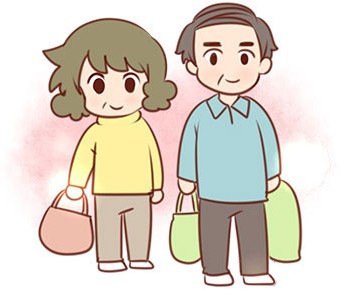 Fakultas Psikologi Universitas IndonesiaSelamat pagi/siang/sore,Kami adalah mahasiswa Magister Sains Fakultas Psikologi Universitas Indonesia yang sedang melakukan penelitian tentang gambaran diri orang tua. Berkenaan dengan hal tersebut, kami mohon kesediaan Anda untuk menjadi partisipan penelitian kami dengan menjawab pertanyaan yang tersedia sesuai dengan petunjuk pengisian yang telah diberikan.Anda diminta untuk mengisi kuesioner ini secara individual dan memberikan jawaban yang paling sesuai dengan keadaan diri Anda. Tidak ada jawaban benar maupun salah dalam kuesioner ini. Informasi dan jawaban yang Anda berikan akan terjamin kerahasiaannya dan hanya digunakan untuk kepentingan penelitian.Kuesioner ini terdiri dari 21 pernyataan yang harus Anda isi. Sebelum mulai mengisi, perhatikan secara seksama petunjuk pengisian yang ada di kuesioner agar tidak terjadi kesalahan. Setelah selesai mengisi, mohon periksa kembali jawaban Anda agar tidak ada pernyataan yang terlewati sehingga data yang Anda berikan dapat kami olah.Apabila ada hal-hal yang ingin disampaikan berkaitan dengan penelitian ini, Anda dapat menghubungi kami ke 08151626515 atau melalui e-mail ke veronica.kristiyani@ui.ac.id. Bantuan yang Anda berikan sangat berarti bagi keberhasilan penelitian ini. Atas perhatian dan partisipasi Anda, kami mengucapkan terima kasih.Hormat kami,Gistilisanda Fauzin Hundra Grin Rayi Prihandini Lely Nur Azizah Veronica KristiyaniLembar PersetujuanSaya yang mengisi data di bawah ini menyatakan bahwa saya telah membaca keterangan tentang penelitian ini. Oleh karena itu, saya bersedia/tidak bersedia (*) menjadi partisipan penelitian ini. Partisipasi saya dalam penelitian ini bersifat sukarela, tanpa adanya paksaan dari pihak manapun.Dengan menandatangani lembar ini, saya bersedia untuk berpartisipasi dan menyetujui untuk berpartisipasi pada kegiatan ini.(*) Coret yang tidak perlu                                                                                       Tanda Tangan   (			)DATA PARTISIPANInisial Nama	:Jenis Kelamin	: Laki-laki/Perempuan (lingkari yang sesuai) Pekerjaan	:Umur Anak	:Alamat email	:Petunjuk PengisianPada setiap pernyataan berikut ini, berikanlah tanda silang (X) pada kotak yang paling sesuai dengan diri Anda.STS	: Jika pernyataan sangat tidak sesuai dengan diri Anda. TS	: Jika pernyataan tidak sesuai dengan diri Anda.S	: Jika pernyataan sesuai dengan diri AndaSS	: Jika pernyataan sangat sesuai dengan diri Anda Contoh:Penjelasan jawaban:Dengan memberikan tanda silang (X) pada kolom jawaban “S” pada pernyataan “saya senang berenang”, menunjukkan bahwa senang berenang, sesuai dengan diri Anda.Bila Anda ingin mengganti jawaban, coretlah jawaban Anda yang sebelumnya, kemudian beri tanda silang (X) pada jawaban baru yang sesuai dengan diri Anda.Contoh:Selamat MengerjakanMohon periksa kembali jawaban Anda sebelum dikembalikan.Terima Kasih ☺NoPernyataanSTSTSSSS1.Saya senang berenangXNoPernyataanSTSTSSSS1.Saya senang berenangXXNoPernyataanSTSTSSSS1Saya puas dengan apa yang telah terjadi dalamhidup saya.2Selama ini saya merasa kesulitan dalam membinahubungan dekat dengan oranglain3Saya memiliki kepercayaan diri dalam berpendapatmeskipun berbeda denganpendapat umum.4Tuntutan hidup sehari-harimembuat saya tertekan.5Saya hidup untuk saat ini dan tidak memikirkanmasa depan.6Saya jarang memiliki hubungan hangat yangdilandasi rasa saling percayadengan orang lain.7Saya merasa kesulitan untuk membuat hidup sayateratur.NoPernyataanSTSTSSSS8Saya dapat mengatur berbagai tanggung jawabsehari-hari dengan baik.9Saya merasa sudahmelaksanakan apa yang perlu dilakukan dalam hidup.10Saya telah menyerah untuk mencoba membuatkemajuan atau perubahan dalamhidup saya .11Secara umum saya menguasai situasi dilingkungan hidup saya.12Saya merasa hidup saya tidakbanyak bermanfaat.13Saya berupaya memanfaatkan kesempatan untukmengembangkan diri saya.14Saya menganggap diri saya tidakberguna.15Saya memiliki tujuan hidup.16Saya sudah memutuskan langkah-langkah untukmengembangkan diri saya.NoPernyataanSTSTSSSS17Saya dianggap sebagai orang yang murah hati danmau meluangkan waktu untukorang lain.18Saya merasa kesulitanmengenali sumber masalah dalam hidup saya.19Hidup merupakan proses yang berkelanjutan untukbelajar dan mengembangkandiri.20Saya kecewa terhadapkehidupan saya saat ini.21Saya cenderung terpengaruholeh orang lain dalam menentukan pilihan.